Padova, 20 ottobre 2021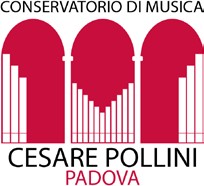 GRADUATORIA PROVVISORIA COMJ/02 CHITARRA JAZZPROCEDURA SELETTIVA PUBBLICA PER TITOLI PERLA FORMAZIONE DI GRADUATORIE D’ ISTITUTO A.A. 2021/2022 E A.A. 2022/2023VISTA la Procedura selettiva pubblica per titoli per la formazione di Graduatorie d’Istituto per l’A.A. 2021/2022 e l’A.A. 2022/2023 (Prot. n. 4313 del 23/07/2021);PRESO ATTO che la Commissione preposta alla valutazione delle domande pervenute si è riunita il 14/10/2021 a seguito di nomina Prot. n. 7655 del 08/10/2021;VISTI i criteri di valutazione approvati all’unanimità dalla Commissione;In caso di parità di punteggio precede il candidato più giovane di età.Gli aspiranti che riportino un punteggio inferiore a 24 per i titoli artistico-culturali e professionali non sono inclusi nella Graduatoria.VERIFICATA la regolarità dei lavori della Commissione, si approvano gli atti e si dispone la pubblica- zione della graduatoria provvisoria dei candidati idonei.In caso di assenza di reclami nei cinque giorni successivi alla pubblicazione, la graduatoria si intende definitiva.Sede Centrale: Via Eremitani, 18 – 35121 PADOVA – Tel 049/8750648C.F. 80013920287	www.conservatoriopollini.it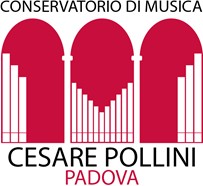 Padova, 20 ottobre 2021Firmato digitalmente da:Elio Orio Limite d'uso:Explicit Text: Questo certificato rispetta le raccomandaz ioni previste dalla Determinazione Agid N. 121/2019Motivo:Graduatoria Provvisoria Data:20/10/2021 12:57:59NOMINATIVOTOTALE1Brillante Davide72,402Bianchetti Giancarlo71,503Hasbun Hasbun Roberto Taufic70,604Meneghello Luca69,855Garritano Massimo69,206Mariani Fabio68,127Florio Alessandro65,508Molinari Andrea63,209Savino Fabrizio62,6410Strino Eleonora61,0011Massaron Simone60,0012Salsone Giulia57,6413Brusca Fabrizio53,5014Zampini Francesco51,0015Tindaglia Marco50,2016Bonifati Michele48,0017Saiu Francesco47,3518Pecchia Luca47,0019Perciballi Luca46,0020Zennaro Luca45,0021Degani Enrico43,5022Vettori Daniele43,00PROCEDURA SELETTIVA PUBBLICA PER TITOLI PERLA FORMAZIONE DI GRADUATORIE D'ISTITUTOCOMJ/02 CHITARRA JAZZNOMINATIVOTOTALE23Donati Diego41,2024Burza Giovanni Piero39,5025Gelli Luca39,0026Zambon Davide38,0027Grimaudo Leonardo37,8228Pinzone Carmelo37,0029Gomellini Andrea36,0030Lasca Thomas36,0031Marchitelli Egidio35,0032Scognamillo Andrea35,0033Lucantonio Gianluca35,0034Macera Fabio34,5035Bartoli Daniele34,0436Basile Simone33,0037Di Ioia Donato31,5038Gomez Gerardo Roman31,0039Lamonea Livio30,00Il DirettoreM° Elio Orio